Mahendra Model School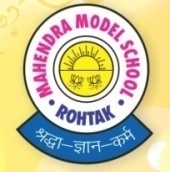 Holidays' Home WorkClass-IISummer Vacation schedule from 28.05.18 To 01.07.18School will re open on 02.07.18Enjoy your summer vacation with summer juicy fruits and with great masti and fun                                 Ha Ha _ _ _ _ _ _ _Note:- Do your  holiday’s home work in –three-in-one note book with neat and clean handwriting.English Reader:- 	Learn Ques/Ans and Word-Meaning of lesson 1 to 4 that done in class.Grammar:- 	Learn Number , Gender and Opposite words.	Write 15 pages of writing to improve your hand writing.                              	Write the poem sunshine on a chart with picture.E.V.S :- 	Learn Ques/Ans and exercise of lesson 1 to 4.Maths:-  Do work on page no 18,23 , 24 , 25 ,26 in book            	Learn and write Tables 2 To 12 in three in one notebook.I.T :- 	Read chapter 1 and 2 and learn their exercise.G.K :- 	Learn exercise of chapter -1 , 2 ,3 .CONVERSATION:-            Do practise of chapter-1 , 2Art :- 	Draw and color flower pot ( book pg no 15 ) fountain cracker ( book pg no 12 ) and fruits    on a scrap book .हिंदी :- पाठ 1 से 4 तक अभ्यास सहित याद करो ।व्याकरण :- लिंग ,वचन ,विलोम याद करो ।	15 पेज सुलेख लिखो ।	कविता (काला कौआ  ) को चित्र सहित चार्ट पर लिखो ।NOTE :  SCHOOL WILL REMAIN CLOSED FOR SUMMER VACATION FROM  28.05.18  TO  03.07.18 SCHOOL WILL REOPEN ON   04.07.18Note: You can see/ Download from school website : www.mahendramodelschoolrtk.co.in Downloads            Holidays homework        Class        Enter   